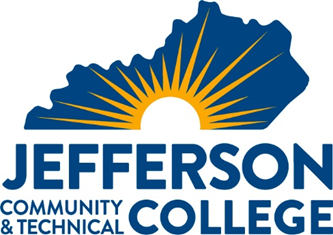 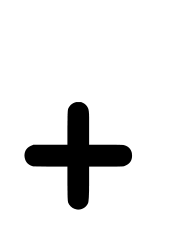 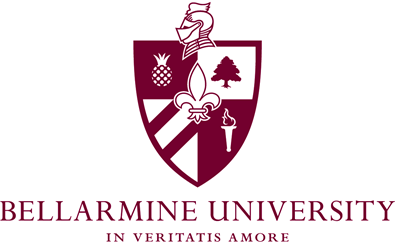 TRANSFER PATHWAY GUIDE2021-2022Associate in Art to Bachelors in Elementary School Education and Learning & Behavioral Disorders (Double Major)OverviewCompletion of the following curriculum will satisfy the requirements for Bellarmine University at the Kentucky Community and Technical College System and leads to the Associates in Arts at Jefferson Community & Technical College.Admission RequirementsStudents preparing for the teaching profession and initial teacher certification must be accepted into the teacher education program. Formal application for admission may be made upon completion of a required set of courses. Applications are obtained through the School of Education office. Transfer students desiring teacher certification must meet with the Chair to determine eligibility for admission.General criteria for acceptance into teacher education programs are as follows:Evidence of specific competency levels in the following basic skills: oral and written communication, reading, writing and mathematics. Applicants to teacher education must demonstrate these competencies through their liberal arts and professional course work (including experiences in the field) and by meeting minimum score requirements on the Core Academic Skills for Educators (CASE) as follows: Reading (156), Mathematics (150), Writing (162).A minimum cumulative grade point average of 2.75.A minimum grade point average of 2.75 in the teaching major content area(s).A minimum grade of B- in all professional education classes, with a 2.75 cumulative grade point average in professional education courses.A minimum grade of C+ in ENG 101; COM 181Middle School majors – a minimum grade of C+ in MAT 205 and MAT 206.Receipt of satisfactory recommendations from instructors of Education courses, selected General Education courses, and cooperating teachers of field-based experiences. Appropriate teacher dispositions as delineated by the School of Education. Click here to access form.Degree RequirementsA minimum of 200 field hours are required prior to Student teaching. Courses may require field hours beyond regular class meetings. Additional field hours may be required.Additional InformationStudent’s may choose to double major with AAS in Education and Associates in Art to maximize the number of courses taken at Jefferson and transferred to Bellarmine. Speak with your Jefferson advisor for details. *Courses will not meet additional field hours requirements. Student can also take EDU 240 at Jefferson if they have the financial means to pay for courses.KCTCS AA to Bachelors in Elementary School Education & LBD CHECKLIST Jefferson Community and Technical College Category 1: KCTCS General Education Core Requirements (33 hours)Category 2: KCTCS AA Requirements (6 hours)Category 3: KCTCS Electives (21 hours)Updated: October 2021KCTCS CourseCourse or CategoryCreditsBellarmine
CourseNotesENG 101Written Communication I3ENGL 101ENG 102Written Communication II 3ENGL ElectiveCOM 181Basic Public Speaking3COMM 103PSY 110General Psychology3PSYC 103REL 130Intro. to Comparative Religion3THEO 200POL 101 American Government  3PS 101 HIS 102World Civilization II3HIST 117PHI 100Intro. to Philosophy3PHIL 101BIO 112 & BIO 113Intro. To Biology & Lab4BIO 115 & BIOL 115LMAT 146 orMAT 150Contemporary College Mathematics or College Algebra3MATH 107 or MATH 105MAT 206Math for Elem. & Middle School Teaching II3MATH 102Subtotal General Education Courses34KCTCS CourseCourse or CategoryCreditsBellarmine
CourseNotesHIS 108History of the U.S. through 18653HIST 201PHI 130Ethics3PHIL 301Subtotal AA/AS Requirement Courses6KCTCS CourseCourse or CategoryCreditsBellarmine
CourseNotesFYE 105First-Year Experience3GEN- ElectiveEDU 204Technology in the Classroom3EDUC 316MAT 205Math for Elem. & Middle School Teaching I3MATH 101EDU 201Intro. to American Education3EDUC 200EDP 202Human Development and Learning3EDUC 102EDP 203Teaching Exceptional Learnings 3EDUC 220EDP 260Motivation and Classroom Management3EDUC 309Subtotal Elective Courses21TOTAL Associate Degree Hours61